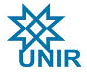 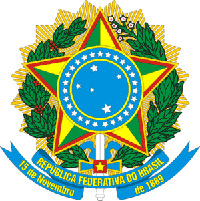 SERVIÇO PÚBLICO FEDERALMINISTÉRIO DA EDUCAÇÃOUNIVERSIDADE FEDERAL DE RONDÔNIANÚCLEO DE CIÊNCIAS HUMANASDEPARTAMENTO DE LÍNGUAS VERNÁCULASwww.dlv.unir.br 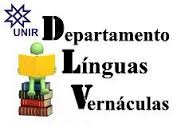 CALENDÁRIO 2017CALENDÁRIO 2017DatasAtividades 01 A 31 janeiroFérias 14 de fevereiro Reunião ordinária do Departamento20 de marçoInício das aulas do semestre de 2017/122 de março  Reunião ordinária do Departamento13 de abril  Reunião ordinária do Departamento12 de maio Reunião ordinária do Departamento27 de junho  Reunião ordinária do Departamento24 e 25 de julho a partir da 09:00 até às 16:00 para entrega do requerimento (impresso) de acordo com a Resolução 472/CONSEA na sala administrativa do Departamento de Línguas Vernáculas (Bloco 2C, sala 123)Solicitação de análise de equivalência de disciplina e da autorização para cursar a disciplina (curricular ou extracurricular) em outro curso27 de julho Reunião ordinária do Departamento (Além dos itens de pauta, aprovar os pedidos de Solicitação de análise de equivalência de disciplina e da autorização para cursar a disciplina (curricular ou extracurricular) em outro curso)28 de julhoDivulgação no site do Departamento e em mural dos resultados de (IN) DEFERIMENTO das Solicitação de análise de equivalência de disciplina e da autorização para cursar a disciplina (curricular ou extracurricular) em outro curso28 de julhoTérmino do 1º semestre28 de julhoEntrega dos diários devidamente preenchidos juntamente com o plano semestral e o relatório semestral 2017/129 de julhoSolicitação de recursos para revisão dos pedidos indeferidos a partir da 09:00 até 12:0029 a 13 de agostoFérias14 de agostoInício das aulas do semestre de 2017/214 a 18 de agostoEntrega dos planos de disciplina e do plano semestral17 de agostoReunião extraordinária do Departamento para aprovação dos pedidos de matricula especial, pedidos de inclusão de outros departamentos18 de agostoDivulgação dos resultados dos recursos a partir das 09:00 no site do departamento em mural31 de agostoReunião ordinária do Departamento15 de setembroReunião ordinária do Departamento16 de outubroReunião ordinária do Departamento16 de novembroReunião ordinária do Departamento06 de dezembroReunião ordinária do Departamento22 de dezembroEncerramento do semestre27 de dezembroEntrega dos diários devidamente preenchidos juntamente com o plano semestral e o relatório semestral 2017/2